               Community Action Agency of Delaware County, Inc. WEATHERIZATION 1414 Meetinghouse Rd. Boothwyn, PA 19061 Phone: 610-521-8770 Fax: 610-874-0396APPLICATION INSTRUCTIONS – PLEASE READ THIS PAGE CAREFULLY BEFORE COMPLETING APPLICATION    Please complete and sign the application as instructed below.  Automatic Financial Eligibility:   This applies to 2 situations (verification on agency letterhead required):If any member of the household receives or has received TANF from DPW at any time within the past 12 months.If any member of the household receives or has received SSI (supplemental security income) at any time within the past 12 months.   Please send verification of the benefit that you or a family member receives along with your application.  You can also obtain documentation of your TANF benefits by calling DPW Customer Service at 1-800-692-7462.  For SSI benefits please call 1-800-772-1213.INCOME: Please provide proof of income for all household members for the previous (12) months.  The employer, agency, or organization that provides your income must submit a letter on company letterhead that is dated and covers the gross amount of income for the full 12 months period prior to your application date.  W-2s are acceptable.Verification of Social Security benefits may be obtained by calling Social Security at 1-800-772-1213 (benefit verification letter or form SSA-3288, proof of income letter, or notice of benefit amount).  1099 Forms are acceptable. If anyone has received unemployment compensation during the past 12 months, a letter from the Unemployment Office is necessary.  You must also submit a Benefit Payment History printout from the Unemployment Office or from the Unemployment website. You may also call 1-888-313-7284 to request this information.CHILD SUPPORT and FOSTER CARE PAYMENTS do not count as income under this State & Federal funded program.An Affidavit of No Income is required for anyone age 18 & over who had no income at any period of time within the past (12) months of the application date.  This affidavit must be Notarized unless photo ID is verified in person with a member of the Weatherization Intake staff.  PHOTO ID:  A copy of your driver’s license or other government-issued photo ID must be submitted. It must include your name and photograph. OWNERSHIP:  If you own your home, we require proof of ownership.  Please send a copy of your deed or your real estate tax bill.  PERMISSION FORM AND WEATHERIZATION AGREEMENT FORM:  Please sign. RENTERS:  If you rent, you must submit a copy of the rental lease or rent receipts showing the amount of rent paid per month.PERMISSION FORM AND WEATHERIZATION AGREEMENT FORM:  The owner and renter must sign. LANDLORD / TENANT AGREEMENT: The owner/landlord and tenant must sign the form. This form must be Notarized unless photo ID is verified in person with a member of the Weatherization Intake staff.  If your landlord is not living in your area, you must request a Tenant’s Affidavit from weatherization.   Additional information will be required for applicants who reside in buildings with more than one unit/apartment; See Permission and Landlord Tenant Agreement.CLIENT SIGN-OFF PROXY LIST:    	Please read, complete, sign, and return to the office.  HEATING AND HOME ENERGY USAGE:  In order to process your application, we need to determine your heating and home energy usage. Please sign the Release for Energy Usage Verification.You must include a copy of your most recent energy bill statement from (PECO, MET-ED, PP&L or UGI).  Please be sure to include all pages of your energy bill statement including the Usage Profile graph.  If you use oil, propane, kerosene for heat, please contact the provider and request an official printout of the number of gallons used over the previous 12 months.  IDENTIFICATION OF OCCUPANT HEALTH CONDITIONS:     Please complete up to and including the portion of this page stating “Sign and Date at time of Application” sign, and return to the office.  POTENTIAL DEFERRAL OF WEATHERIZATION SERVICES, CLIENT APPEALS AND CLIENT COMPLAINT FORMS:       Please read, sign and return to the office.THE FINAL THREE PAGES ARE DOCUMENTS THAT YOU SHOULD KEEP FOR YOUR RECORDS* Please call the office at 610-521-8770 with any questions regarding the application and required documentation.  	                   Community Action Agency of Delaware County, Inc. WEATHERIZATION 1414 Meetinghouse Rd. Boothwyn, PA 19061 Phone: 610-521-8770 Fax: 610-874-0396ApplicationHOUSEHOLD INFORMATIONNAME:  ___________________________________________________	            PROPERTY DATA: Unit Status      _______Owner    _______ Renter      (IF IT APPLIES) Name of Apartment Complex or Trailer Park:ADDRESS: ________________________________________________	              ________________________________________________________________                        ________________________________________________   	             IF YOU RENT YOUR HOME:TELEPHONE #:____________________________________________                LANDLORD’S NAME:  __________________________________________	ALTERNATE ______________________________________________	          TELEPHONE #S:  ________________________________________		       WORK ________________________________________________	         ADDRESS:  _____________________________________________________	Email Address:  __________________________________________		              _____________________________________________________	HOUSEHOLD MEMBERS AND GROSS HOUSEHOLD INCOME INFORMATION:Please list all income from all household members for the past 12 months (Include name and address from all jobs, Social Security, SSI, Welfare, Workman’s Compensation, Unemployment Compensation, Interest and Rental Income, Retirement/Pensions, and any other source of income.)IS ANY HOUSEHOLD MEMBER PREGNANT OR EXPECTING?	Yes ________	No ________In an effort to better serve our future clients, please check how you came to learn of our program.Family Member    __ __, Friend/Neighbor   _ ___, Church/Place of Worship               , CAADC’S Website ________, CAADC Letter ______,Poster/Flyer   ____    - Location:  ___________________________, Newspaper____       - Which one:  _____________________________________,Community Event ___        -Which one:  _________________________, Agency Referral ________ - Which one:  ___________________________,Elected Official:  ______, Other: _____________________________________________________________________________Community Action Agency of Delaware County, Inc. WEATHERIZATION1414 Meetinghouse Rd. Boothwyn, PA 19061 Phone: 610-521-8770 Fax: 610-874-0396If you own your home, please complete this page 1. Type of Home: Single _____ Double/Twin _____ Row/Townhouse _____ Mobile Home _____ Condo _____   How many units in your building? _______   ATTENTION: If you live in a duplex (2-unit building), at least one unit must apply and be eligible for services.  If you live in a (3) three or (4) four-unit building, at least two units must apply and be eligible for services.  Weatherization is not responsible for contacting other tenants in your building.  If you live in a building that has 5 or more condos, please do not complete this application.  2.  Does the roof leak?  Yes _____ No _____   Is the leak a minor or major problem? _____________________________________ATTENTION – Weatherization cannot address roof repairs; you may contact our office for other resources that may be able to assist you in repairs.3.  Primary Heating System:  Oil ____ Gas ____ Electric ____ Kerosene ____ Propane ____ Wood ____ Age of heating system _____ years     Date of last cleaning _________________ Fuel Dealer _________________________ Does the heater work?     Yes _____ No _____      4. Secondary Heating System:     Oil ____ Gas ____ Electric ____ Kerosene ____ Propane ____ Wood ____ Age of heating system _____ years     Date of last cleaning _________________ Fuel Dealer _________________________ Does the heater work?     Yes _____ No _____           	ATTENTION: You will need at least ¼ tank of oil for the Heater Test on the day of the Inspection.5.  Has work been done by PA State Weatherization?  Yes _______ No ______   If yes, what year?  __________ As of July 1, 2021, A residence weatherized by PA WAP cannot receive services again until 15 years after the weatherization completion date.6. Has work been done by your Utility Provider’s Weatherization Program? Yes _______ No ______   If yes, what year?  __________.  7. Any unfinished rooms (not including basement)? Yes _____ No _____     Any renovations underway?     Yes _____    No _____8.  Is this house up for sale?    Yes_____ No _____ (homes for sale cannot be weatherized)9.  Have you received LIHEAP?         Yes _____ No _____ If yes, what year?  __________WARNINGSECTION 1001 OF TITLE 18 OF THE UNITED STATES CODE MAKES IT A CRIMINAL OFFENSE TO MAKE A WILLFULLY FALSE STATEMENT OF MISREPRESENTATION TO A DEPARTMENT OR AGENCY OF THE UNITED STATES AS TO ANY MATTER WITHIN ITS JURISDICTION.	I/WE HEREBY CERTIFY THAT TO THE BEST OF MY/OUR KNOWLEDGE, THE INFORMATION ON THIS   APPLICATION IS TRUE, CORRECT AND COMPLETE.  I/WE UNDERSTAND THAT ANY DELIBERATELY FALSE STATEMENTS MADE IN THIS APPLICATION WILL MAKE ME/US INELIGIBLE FOR WEATHERIZATION SERVICES.	I/WE GIVE OUR CONSENT TO HAVE THIS INFORMATION INCLUDED (AS APPROPRIATE) IN THE MASTER FILE RECORDS OF CAADC, INC. ACCESS TO THIS INFORMATION TO ANY OTHER PERSONS MAY BE PROVIDED ONLY BY MY/OUR WRITTEN CONSENT.	ALL PARTIES AGREE TO INDEMNIFY AND HOLD HARMLESS CAADC, INC. FROM ANY LIABILITY RESULTING FROM THE WORK PERFORMED UNDER THIS AGREEMENT.	I/WE ARE AWARE THAT THIS IS AN APPLICATION ONLY, AND THAT OUR ELIGIBILITY FOR SERVICES PROVIDED THROUGH THIS PROGRAM HAS NOT YET BEEN DETERMINED.All information provided to this Agency is covered by Federal Privacy Act of 1974, SU.S.C. 532A. This information is only for use by this Agency and the State’s Federal Agencies.  No information about you may be released to the public without your permission.APPLICANT’S NAME (PRINTED):  __________________________________________________    APPLICANT’S SIGNATURE:  ______________________________________________________    DATE:  ______________________________       2 (owners only)1Community Action Agency of Delaware County, Inc. WEATHERIZATION1414 Meetinghouse Rd. Boothwyn, PA 19061 Phone: 610-521-8770 Fax: 610-874-0396If you rent your home, please complete this page 1.  Type of Home:	 Single _____ Double/Twin _____ Row/Townhouse _____ Mobile Home _____ Condo _____     How many units in your building? _______   ATTENTION: If you live in a duplex (2 unit building), at least one unit must apply and be eligible for services.  If you live in a (3) three or (4) four unit building, at least two units must apply and be eligible for services.  Weatherization is not responsible for contacting other tenants in your building.  If you live in a building that has 5 or more condos, please do not complete this application.  There is a different application process, which includes landlord financial contribution.  Contact our office for more information. 2.  Does the roof leak?  Yes _____ No _____   Is the leak a minor or major problem? _____________________________________ATTENTION – Weatherization cannot address roof repairs; you may contact our office for other resources that may be able to assist you in repairs 3.  Primary Heating System:  Oil ____ Gas ____ Electric ____ Kerosene ____ Propane ____ Wood ____ Age of heating system _____ years     Date of last cleaning _________________ Fuel Dealer _________________________ Does the heater work?     Yes _____ No _____           Is the heat included in your rent? Yes _______ No ______   4. Secondary Heating System:     Oil ____ Gas ____ Electric ____ Kerosene ____ Propane ____ Wood ____ Age of heating system _____ years     Date of last cleaning _________________ Fuel Dealer _________________________ Does the heater work?     Yes _____ No _____           	ATTENTION: You will need at least ¼ tank of oil for the Heater Test on the day of the Inspection.5.  Has work been done by PA State Weatherization?  Yes _______ No ______   If yes, what year?  __________ As of July 1, 2021, A residence weatherized by PA WAP cannot receive services again until 15 years after the weatherization completion date.6. Has work been done by your Utility Provider’s Weatherization Program? Yes _______ No ______   If yes, what year?  __________.  7. Any unfinished rooms (not including basement)? Yes _____ No _____     Any renovations underway?     Yes _____    No _____8.  Is this house up for sale?    Yes_____ No _____ (homes for sale cannot be weatherized)9.  Have you received LIHEAP?         Yes _____ No _____ If yes, what year?  __________WARNINGSECTION 1001 OF TITLE 18 OF THE UNITED STATES CODE MAKES IT A CRIMINAL OFFENSE TO MAKE A WILLFULLY FALSE STATEMENT OF MISREPRESENTATION TO A DEPARTMENT OR AGENCY OF THE UNITED STATES AS TO ANY MATTER WITHIN ITS JURISDICTION.	I/WE HEREBY CERTIFY THAT TO THE BEST OF MY/OUR KNOWLEDGE, THE INFORMATION ON THIS   APPLICATION IS TRUE, CORRECT AND COMPLETE.  I/WE UNDERSTAND THAT ANY DELIBERATELY FALSE STATEMENTS MADE IN THIS APPLICATION WILL MAKE ME/US INELIGIBLE FOR WEATHERIZATION SERVICES.	I/WE GIVE OUR CONSENT TO HAVE THIS INFORMATION INCLUDED (AS APPROPRIATE) IN THE MASTER FILE RECORDS OF CAADC, INC. ACCESS TO THIS INFORMATION TO ANY OTHER PERSONS MAY BE PROVIDED ONLY BY MY/OUR WRITTEN CONSENT.	ALL PARTIES AGREE TO INDEMNIFY AND HOLD HARMLESS CAADC, INC. FROM ANY LIABILITY RESULTING FROM THE WORK PERFORMED UNDER THIS AGREEMENT.	I/WE ARE AWARE THAT THIS IS AN APPLICATION ONLY, AND THAT OUR ELIGIBILITY FOR SERVICES PROVIDED THROUGH THIS PROGRAM HAS NOT YET BEEN DETERMINED.All information provided to this Agency is covered by Federal Privacy Act of 1974, SU.S.C. 532A. This information is only for use by this Agency and the State’s Federal Agencies.  No information about you may be released to the public without your permission.APPLICANT’S NAME (PRINTED):  __________________________________________________    APPLICANT’S SIGNATURE:  ______________________________________________________    DATE:  ______________________________            2 (renters only)PERMISSION AND WEATHERIZATION AGREEMENT FORMThe Owner/Tenant of the dwelling located at ____________________________________________hereby permits representatives of CAADC, Inc. to enter the property listed above, for all aspects of the Weatherization Process as outlined below.  If the client is a renter, a Landlord / Tenant Agreement must also be completed.Home Energy Audit – Assessment of the home for potential weatherization services. The client must be present for this visit. Auditor visually inspects the building shell and mechanical systems; conduct diagnostic, health and safety tests; records the location, condition, and dimensions of walls, ceilings, floors, windows, doors, and mechanical systems. Auditors will review Energy Saving Methods and provide education.  Home Energy Audits typically takes two (2) to four (4) hours.  Weatherization Work – Installation of measures by the weatherization crew based on the Home Energy Audit.   The work may take one (1) to three (3) days or more, with each visit lasting two (2) to seven (7) hours long.  When complete, the Crew Chief will conduct a walk-through of the home with the client to explain the measures installed.  The house may also need work from a sub-contractor specializing in heater or mechanical work which will be scheduled by the specific sub-contractor.  Post Inspection – Internal follow-up inspection conducted to ensure quality of work that is based on the Home Energy Audit. The Inspector will also perform diagnostic, and health and safety testing.  A Post Inspection may take two (2) to four (4) hours.  If the Contractor is called back, then another Post Inspection will take place.Quality Control Inspection – A final inspection, called a QCI, is conducted by a State Certified Quality Control Inspector.  A Quality Control Inspector is a residential energy efficiency professional who ensures the completion, appropriateness, and quality of energy upgrade work by conducting a methodological audit/inspection of the building, performing safety and diagnostic tests, and observing the work. A QCI Inspection may take two (2) to four (4) hours.  Local, State and/or Federal Officials for the purpose of inspecting above work.  IT IS A FEDERAL REGULATION THAT ALL WEATHERIZATION PROGRAM WORK IS QUALITY CONTROL INSPECTED. PARTICIPANTS ARE REQUIRED TO ALLOW ALL INSPECTIONS TO TAKE PLACE.If you do not comply with all inspections, you will lose your eligibility in the program and may become responsible for all payments due to the Contractors and the Agency.By signing below, I am agreeing that I have read and understand the above information pertaining to the Weatherization Program and the required inspections.  I agree that I will allow all required work and inspections be completed in a timely manner at my home.  I understand that if I do not comply with all inspections that I may be held responsible for payments due to the Contractors and the Agency.  The Owner understands that neither the agency, nor its representatives shall be liable for any personal injury or damage to the property that is not caused by the negligence of our employees or subcontractors. Once approved for Weatherization, all clients must make themselves or their designated proxy available for all steps in the Weatherization process. Owner Printed Name 				Owner Signature 				Date		Tenant Printed Name 				Tenant Signature 				DateStaff Printed Name 				Staff Signature 					Date															3                Community Action Agency of Delaware County, Inc. WEATHERIZATION			1414 Meetinghouse Rd. Boothwyn, PA 19061 Phone: 610-521-8770 Fax: 610-874-0396          						LANDLORD / TENANT AGREEMENTTenant ______________________________________ 	Owner _______________________________________Address _____________________________________ 	Address __________________________________________________________________________________ 	_____________________________________________A Landlord / Tenant Agreement is required for all clients living in Rental Units. The Weatherization Assistance Program, funded through the Department of Community and Economic Development, the Department of Energy and the Low-Income Energy Assistance Program may provide caulking, weather stripping, insulation of the attic, ventilation, replacing panes of glass, and pipe wrap are available.  A test will also be performed on the home’s Gas or Oil heater to make sure it is operating efficiently. No undue or excessive enhancement shall occur to the value of your dwelling unit and the measures installed must primarily benefit tenants who can qualify as eligible clients.	In signing this agreement, the owner acknowledges their tenant client is current with all rent due.  The client is responsible for providing proof of the monthly rent due in the form of:  canceled rent checks or a lease indicating monthly rent. The owner understands, there is absolutely no charge for Single-Family homes (mobile, single, duplexes and row homes).  The owner may have two single-family homes weatherized before CAADC, Inc. requests a financial contribution.  However, CAADC, Inc. cannot not deny your tenant should you refuse to provide a contribution.  If the client lives in a building that contains more than one unit (2 to 4 units), we will request all other tenants to apply.  If other tenants choose not to apply, we will require their cooperation through-out the weatherization process (see permission and weatherization agreement form).   An agreement is signed by both the owner and the tenant to insure that the rent shall not be raised for a period of eighteen (18) months following the completion of the work unless it can be demonstrated that such rent increases or eviction is related to matters other than the weatherization work performed. Example: increase in taxes may cause the rent to increase, not to exceed the cost of the tax increase or the tenant does not comply with obligations and responsibilities owed to the property owner. All parties understand that this agreement is a legally binding contract.  Owner Printed Name 				Owner Signature 				Date		Tenant Printed Name 				Tenant Signature 				DateThis below portion is for Notary Public to complete. Form must be notarized (unless photo ID is verified in person with a member of the Weatherization staff).   DO NOT WRITE BELOW THIS LINE_______________________________________________________________________________________State of ___________________County of ___________________     		  		 Sworn to and subscribed before me this_______day of _______________ 20____.___________________________________Notary PublicWeatherization Staff Printed Name 	     Weatherization Staff Signature 			Date			4Community Action Agency of Delaware County, Inc. WEATHERIZATION				1414 Meetinghouse Rd. Boothwyn, PA 19061 Phone: 610-521-8770 Fax: 610-874-0396Client Sign-off Proxy List	Please indicate below any individual that you give permission to sign off on any weatherization forms on your behalf and to be present during scheduled appointments for installation of weatherization measures, post inspection and Quality Control Inspections of the work completed.  Please note that the applicant must be present during the Home Energy Audit. All other appointment, only the applicant, the applicant’s spouse (if applicable), or the applicant’s legally appointed representative (if applicable) are the only people authorized to sign any weatherization documents.  If for any reason you may need another household member, family member, or caretaker etc. to sign off on any weatherization documents please list that person’s name and relationship below.  Name:									Relationship to client:___________________________________				__________________________________________________________________				__________________________________________________________________				_______________________________	___________________________________				__________________________________________________________________				_______________________________If at any point, you would like to add someone to this list, a written, signed, and dated request must be sent to the weatherization office._____________________________________                        Applicant Name (Printed)		______________________________________                          ___________________Applicant Signature       					   Date________________________________________                     Weatherization Representative Name (Printed)	  	    ______________________________________                          ___________________Weatherization Representative Signature       		    Date5Community Action Agency of Delaware County, Inc. WEATHERIZATION	1414 Meetinghouse Rd. Boothwyn, PA 19061 Phone: 610-521-8770 Fax: 610-874-0396RELEASE FOR INCOME VERIFICATION FORMI, ______________________________________ the undersigned, hereby authorize                     (Applicant’s Name)_________________________________________________to release without liability to the CAADC, INC.(Employer, Public Assistance, Social Security, etc.)WEATHERIZATION DEPARTMENT any and all information they may request concerning my gross income, wages, salaries, benefits including LIHEAP approvals, pensions, and dividends in connection with my application for weatherization to determine my eligibility for the program.For employment verification only: please verify on company letterhead all gross income for the period beginning ________and ending ________. You may also provide paystubs or a payment history printout.  Please have your employer fax the information to Attention: Intake Department at (610) 874-0396.Printed Name:Signature:Date:__________________________________________________________________________________________                                           RELEASE FOR LIHEAP VERIFICATION (IF APPLICABLE)I, ______________________________________ the undersigned, hereby authorize Community Action                       (Applicant’s Name)Agency’s Weatherization Department to obtain verification of my LIHEAP, SSI or TANF approval by utilizing the LIHEAP e-Cis program and the information provided within this application.Printed Name:Signature:Date: 6Community Action Agency of Delaware County, Inc. WEATHERIZATION1414 Meetinghouse Rd. Boothwyn, PA 19061 Phone: 610-521-8770 Fax: 610-874-0396AFFIDAVIT OF NO INCOMETo: Community Action Agency of Delaware County, Inc.From: ________________________________                                           Your Name          ________________________________    Address          ________________________________City State ZipI, _________________________________________________, did not have any income from                                           Your Name_____________________________________to___________________________________                              MONTH/YEAR                                                                                           MONTH/YEAR____________________________________                                                                                                               SignatureDO NOT WRITE BELOW THIS LINE_______________________________________________________________________________________State of ________________________County of ___________________      Sworn to and subscribed before me this_______day of _______________ 20____.___________________________________Notary PublicWeatherization Staff Printed Name 	     Weatherization Staff Signature 			Date7Community Action Agency of Delaware County, Inc. WEATHERIZATION			1414 Meetinghouse Rd. Boothwyn, PA 19061 Phone: 610-521-8770 Fax: 610-874-0396RELEASE FOR ENERGY USAGE VERIFICATION FORMI, _________________________________________ the undersigned, hereby authorize         		(Name of Account Holder)____________________________________________________ to release without liability to the (Utility Supplier - PECO, PPL, Met-Ed, UGI, Oil Company, Propane Company, etc.)CAADC, INC. WEATHERIZATION DEPARTMENT AND CENTER FOR COMMUNITY SERVICE any and all information they may request concerning my past, current, and future energy bills in connection with my application for weatherization to determine estimated heating and home energy usage. This form must be signed by the person noted above as the utility account holder.Please include your most recent Energy Bill statement.  Please include all pages of your statement, including the Usage Profile Graph.If you use oil heat, please submit a statement from your oil company reporting on the number of gallons of oil you purchased over the previous 12 months. Account Number:                                                                                                                                   Printed Name of Account Holder:                                                                                                                                   Signature of Account Holder:Date:My Signature below indicates that the client’s energy usage has been verified with the primary heating source fuel vendor.Weatherization Representative Name (Printed):                                                                                                                                   Weatherization Representative Signature:Date:8Community Action Agency of Delaware County, Inc. WEATHERIZATION1414 Meetinghouse Rd. Boothwyn, PA 19061 Phone: 610-521-8770 Fax: 610-874-0396Identification of Occupant Health ConditionsPlease list any known or suspected health conditions which could affect you or a member of your household during or as a result of the weatherization process (for example, respiratory issues or allergic reactions that could be affected by the weatherization process):SIGN AND DATE AT TIME OF APPLICATION: Please sign below to indicate that you have listed all known or suspected health conditions which could affect you or a member of your household during or as a result of the weatherization process.SIGN AND DATE AT TIME OF AUDIT: Please sign below to indicate the following:That the above list of health conditions is correct at the time of the weatherization audit (if necessary, update the list now);That you have received worker contact information allowing you to quickly inform workers of any medical issues caused by the weatherization process;That you promise to inform workers immediately if any medical issues arise;That you have received information on weatherization materials and installation techniques that could affect the medical conditions you have listed;That you have worked with your auditor to ensure that if necessary, the weatherization process is amended so that it does not affect any listed medical conditions;That you consent to the weatherization process continuing.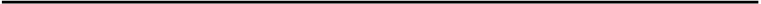 SIGN AND DATE AT FIRST DAY OF WORK: Please sign below to indicate that you have listed all known or suspected health conditions which could affect you or a member of your household during or as a result of the weatherization process.Community Action Agency of Delaware County, Inc. WEATHERIZATION1414 Meetinghouse Rd. Boothwyn, PA 19061 Phone: 610-521-8770 Fax: 610-874-0396NOTIFICATION OF POTENTIAL DEFERRAL OF WEATHERIZATION SERVICES FORMPLEASE READ, SIGN AND DATEThe Pennsylvania Weatherization Assistance Program is providing you with this information in the event that your application is deferred. If an application is deferred, the applicant’s home will not receive weatherization services until after the reason(s) for deferral have been corrected and a new application is submitted. Listed below are reasons why an application may be deferred:Reported household income may exceed federal poverty guidelines set for the program;The house has been condemned or has electrical, heating, plumbing, or other equipment issues which have caused the local or state building officials or utilities to prohibit work in the building;The property becomes owned by a bank or other financial entity or is in foreclosure proceedings;The property becomes for sale or rent or unoccupied or the client is moving or scheduled for sheriff sale;The building structure or its mechanical systems are in such a state of disrepair that the conditions cannot be resolved cost-effectively;The structure is not secured to a permanent foundation and connected to utilities;The structure is a camper, recreational vehicle, boat, railroad car, bus, or other structure which does not have a mailing address and is designed and constructed as temporary, non-stationary, living quarters.Dangerous conditions exist due to high carbon monoxide levels in combustion appliances that cannot be resolved under existing health and safety measures and with only minor repairs;The dwelling unit or surrounding property exhibits problems with pet containment;The extent of and condition of lead-based paint or friable asbestos in the house would create further health and safety hazards.Moisture problems are so severe that they cannot be resolved under existing health and safety measures and with only minor repairs;The client denies access to every room at unit;Criminal behavior is observed in the household;The client refuses critical weatherization measures;The client creates a health and safety issue and refuses to correct the problem, or the dwelling unit has sewage or sanitary problems which will further endanger the client and installers;The client refuses recommended health and safety measures;The client or a household member acts in an uncooperative, threatening or abusive manner;The client has known health problems which preclude insulation or other weatherization materials from being installed;					If testing is done with other funding, test results must be included for lead paint, asbestos, and Radon. If Radon testing is known, defer home if over 4pCi/L.Other Must Specify:  	Applicant’s Name (please print)Applicant’s Signature 				Date		Staff Name (please print) 				Staff Signature 					Date	Address of PropertyPage 2 of 2            Community Action Agency of Delaware County, Inc. WEATHERIZATION1414 Meetinghouse Rd. Boothwyn, PA 19061 Phone: 610-521-8770 Fax: 610-874-0396Client Appeals ProcessAppeals should be followed in numerical order as listed below, with the client only proceeding to the next level of appeal if the previous level did not adequately satisfy the client’s concerns.  This process is being provided to you at the time of application in the event you disagree with any decision made regarding your home.  Contact Mr. Tom Heckman, Weatherization Program Manager:       Phone: 610-521-8770, Address: 1414 Meetinghouse Road, Boothwyn, PA 19061, theckman@caadc.orgIf you are still not satisfied with the outcome, you may:Contact Mr. Edward Coleman, Chief Executive Officer of CAADC, Inc.:Phone: 610-833-4442, 1414 Meetinghouse Road, Boothwyn, PA 19061, ecoleman@caadc.orgIf you are still not satisfied with the outcome, you may:Department of Community and Economic Development, Center for Community Services.  The office should only be contacted regarding a formal appeal/complaint in writing and only in cases that have escalated beyond all other attempts at resolution.  Submission must include details regarding the subgrantee’s involvement and responses to the client appeal/complaint. Contact:                                        Center Director: Director of Community and Economic Development,                                        Center for Community Services, Commonwealth Keystone Building,                                         400 North Street, 4th Floor, Harrisburg, PA 17120-0225                             Client Complaint ProcessThis process is being provided to you at the time of application in the event you are not happy with the quality of work, workmanship or CAADC, Inc.’s ability to service your home. Complaints received within 12 months of the completion date can be addressed. Should you have a complaint on the work and quality of workmanship, please follow this process:Contact Mr. Tom Heckman, Weatherization Program Manager:     Phone: 610-521-8770, Address: 1414 Meetinghouse Road, Boothwyn, PA 19061, theckman@caadc.org         	Your complaint will be tracked and documented in your client file. 2.    You will receive a call from the Program Manager in a timely fashion.  During this call, the issue will be       reviewed with you and follow-up appointment will be scheduled with an Auditor if necessary.3.    If required, a work order will be written and corrections completed.4.   The resolution will be tracked internally and documented in your client file.Client Guidance for Filing a Formal Complaint with DCEDWhen should you file a complaint/appeal with DCED?If you have tried to resolve the issue yourself and you have exhausted all your efforts to resolve the issue without success.Steps to follow when filing the formal complaint:Identify the problem. What has been done to resolve the problem and what are your expectations to resolve the problem? What is a fair solution to the problem?Gather the information regarding the problem and what has been done to resolve it. Who has been contacted? What was their response? Keep notes regarding who you talked to when you talked to that person, and what was said.Writing the formal complaint/appeal must include:Your name and complete address, best phone number to reach you and an email address (if possible)The agency name and addressName of the people at the agency with whom you spokeDescribe your complaint briefly, remember to include what happened, who was there, and when it happened.Describe what has been done so far to resolve the issue, who has been contacted, when were they contacted, and what was their reply?What are your expectations to resolve the issue? Are your expectations possible and reasonable?Other tips for writing the letter:Remember to include important facts about the services received.Avoid angry, sarcastic or threatening language.Type your letter, if possible.  If handwritten, make sure the writing is clear. Your signature below indicates you have read, received a copy and understand the Appeal and Complaint Processes above at the time application. Client Printed Name 				Client Signature 				Date		Staff Printed Name 				Staff Signature 					Date                              The following pages do not need to be mailed back to our office.  Please keep this information for your records.PERMISSION AND WEATHERIZATION AGREEMENT – CLIENT COPYThe Owner/Tenant hereby permits representatives of CAADC, Inc. to enter the property listed above, for all aspects of the Weatherization Process as outlined below.  If the client is a renter, a Landlord / Tenant Agreement must also be completed.Home Energy Audit – Assessment of the home for potential weatherization services. The client must be present for this visit. Auditor visually inspects the building shell and mechanical systems; conduct diagnostic, health and safety tests; records the location, condition, and dimensions of walls, ceilings, floors, windows, doors, and mechanical systems. Auditors will review Energy Saving Methods and provide education.  Home Energy Audits typically takes two (2) to four (4) hours.  Weatherization Work – Installation of measures by the weatherization crew based on the Home Energy Audit.   The work may take one (1) to three (3) days or more, with each visit lasting two (2) to seven (7) hours long.  When complete, the Crew Chief will conduct a walk-through of the home with the client to explain the measures installed.  The house may also need work from a sub-contractor specializing in heater or mechanical work which will be scheduled by the specific sub-contractor.  Post Inspection – Internal follow-up inspection conducted to ensure quality of work that is based on the Home Energy Audit. The Inspector will also perform diagnostic, and health and safety testing.  A Post Inspection may take two (2) to four (4) hours.  If the Contractor is called back, then another Post Inspection will take place.Quality Control Inspection – A final inspection, called a QCI, is conducted by a State Certified Quality Control Inspector.  A Quality Control Inspector is a residential energy efficiency professional who ensures the completion, appropriateness, and quality of energy upgrade work by conducting a methodological audit/inspection of the building, performing safety and diagnostic tests, and observing the work. A QCI Inspection may take two (2) to four (4) hours.  Local, State and/or Federal Officials for the purpose of inspecting above work.  IS A FEDERAL REGULATION THAT ALL WEATHERIZATION PROGRAM WORK IS QUALITY CONTROL INSPECTED. PARTICIPANTS ARE REQUIRED TO ALLOW ALL INSPECTIONS TO TAKE PLACE.If you do not comply with all inspections, you will lose your eligibility in the program and may become responsible for all payments due to the Contractors and the Agency.I am agreeing that I have read and understand the above information pertaining to the Weatherization Program and the required inspections.  I agree that I will allow all required work and inspections be completed in a timely manner at my home.  I understand that if I do not comply with all inspections that I may be held responsible for payments due to the Contractors and the Agency.  The Owner understands that neither the agency, nor its representatives shall be liable for any personal injury or damage to the property that is not caused by the negligence of our employees or subcontractors. Once approved for Weatherization, all clients must make themselves or their designated proxy available for all steps in the Weatherization process.       Client Appeals ProcessAppeals should be followed in numerical order as listed below, with the client only proceeding to the next level of appeal if the previous level did not adequately satisfy the client’s concerns.  This process is being provided to you at the time of application in the event you disagree with any decision made regarding your home.  Contact Mr. Tom Heckman, Weatherization Program Manager:        Phone: 610-521-8770, Address: 1414 Meetinghouse Road, Boothwyn, PA 19061, theckman@caadc.org                               If you are still not satisfied with the outcome, you may:Contact Mr. Edward Coleman, Chief Executive Officer of CAADC, Inc.:                               Phone: 610-833-4442, 1414 Meetinghouse Road, Boothwyn, PA 19061, ecoleman@caadc.org                               If you are still not satisfied with the outcome, you may:Department of Community and Economic Development, Center for Community Services.  The office should only be contacted regarding a formal appeal/complaint in writing and only in cases that have escalated beyond all other attempts at resolution.  Submission must include details regarding the subgrantee’s involvement and responses to the client appeal/complaint. Contact:                                        Center Director: Director of Community and Economic Development,                                        Center for Community Services, Commonwealth Keystone Building,                                         400 North Street, 4th Floor, Harrisburg, PA 17120-0225Client Complaint ProcessThis process is being provided to you at the time of application in the event you are not happy with the quality of work, workmanship or CAADC, Inc.’s ability to service your home. Complaints received within 12 months of the completion date can be addressed. Should you have a complaint on the work and quality of workmanship, please follow this process:1.    Contact Mr. Tom Heckman, Weatherization Program Manager: Phone: 610-521-8770, Address: 1414 Meetinghouse Road, Boothwyn, PA 19061, theckman@caadc.org                                         Your complaint will be tracked and documented in your client file. 2.    You will receive a call from the Program Manager in a timely fashion.  During this call, the issue will be       reviewed with you and follow-up appointment will be scheduled with an Auditor if necessary.3.    If required, a work order will be written and corrections completed.4.   The resolution will be tracked internally and documented in your client file.Client Guidance for Filing a Formal Complaint with DCEDWhen should you file a complaint/appeal with DCED?If you have tried to resolve the issue yourself and you have exhausted all your efforts to resolve the issue without success.Steps to follow when filing the formal complaint:Identify the problem. What has been done to resolve the problem and what are your expectations to resolve the problem? What is a fair solution to the problem?Gather the information regarding the problem and what has been done to resolve it. Who has been contacted? What was their response? Keep notes regarding who you talked to when you talked to that person, and what was said.3. Writing the formal complaint/appeal must include:Your name and complete address, best phone number to reach you and an email address (if possible)The agency name and addressName of the people at the agency with whom you spokeDescribe your complaint briefly, remember to include what happened, who was there, and when it happened.Describe what has been done so far to resolve the issue, who has been contacted, when were they contacted, and what was their reply?What are your expectations to resolve the issue? Are your expectations possible and reasonable?Other tips for writing the letter:1    Remember to include important facts about the services received.Avoid angry, sarcastic or threatening language.Type your letter, if possible.  If handwritten, make sure the writing is clear. I have read, received a copy and understand the Appeal and Complaint Processes above at the time application. NOTIFICATION OF POTENTIAL DEFERRAL OF WEATHERIZATION SERVICES FORMPLEASE READ, SIGN AND DATEThe Pennsylvania Weatherization Assistance Program is providing you with this information in the event that your application is deferred. If an application is deferred, the applicant’s home will not receive weatherization services until after the reason(s) for deferral have been corrected and a new application is submitted. Listed below are reasons why an application may be deferred:Reported household income may exceed federal poverty guidelines set for the program;The house has been condemned or has electrical, heating, plumbing, or other equipment issues which have caused the local or state building officials or utilities to prohibit work in the building;The property becomes owned by a bank or other financial entity or is in foreclosure proceedings;The property becomes for sale or rent or unoccupied or the client is moving or scheduled for sheriff sale;The building structure or its mechanical systems are in such a state of disrepair that the conditions cannot be resolved cost-effectively;The structure is not secured to a permanent foundation and connected to utilities;The structure is a camper, recreational vehicle, boat, railroad car, bus, or other structure which does not have a mailing address and is designed and constructed as temporary, non-stationary, living quarters.Dangerous conditions exist due to high carbon monoxide levels in combustion appliances that cannot be resolved under existing health and safety measures and with only minor repairs;The dwelling unit or surrounding property exhibits problems with pet containment;The extent of and condition of lead-based paint or friable asbestos in the house would create further health and safety hazards.Moisture problems are so severe that they cannot be resolved under existing health and safety measures and with only minor repairs;The client denies access to every room at unit;Criminal behavior is observed in the household;The client refuses critical weatherization measures;The client creates a health and safety issue and refuses to correct the problem, or the dwelling unit has sewage or sanitary problems which will further endanger the client and installers;The client refuses recommended health and safety measures;The client or a household member acts in an uncooperative, threatening or abusive manner;The client has known health problems which preclude insulation or other weatherization materials from being installed;										If testing is done with other funding, test results must be included for lead paint, asbestos, and Radon. If Radon testing is known, defer home if over 4pCi/L.Other Must Specify:  			                                Community Action Agency of Delaware County, Inc. WEATHERIZATION                                                      1414 Meetinghouse Road Boothwyn, PA 19061 Phone: 610-521-8770 Fax: 610-874-0396                                                                                                 TENANT’S AFFIDAVITTo: Community Action Agency of Delaware County, Inc.                                      From:  ______________________________________                                           Your Name            ______________________________________    Address          ______________________________________City State ZipAs a tenant you may be eligible to receive the benefit of a Federal Program to help save and conserve energy.  The Delaware County Weatherization Program, a government funded organization and the Low-Income Energy Assistance Program will provide improvements to the premises.  Caulking, weather stripping, insulation of the attic, venting, replacing panes of glass, hot water heater wrap and pipe wrap are available.  A test will also be performed on the home’s Gas or Oil heater to make sure it is operating efficiently.The tenant understands there is absolutely no charge for this service now or in the future.  The tenant further understands that neither the Agency nor its representatives shall be liable for any personal injury or for any damage to personal or real property that is not caused by the negligence of our employees or subcontractors. If the tenant lives in a building that contains more than one unit (2 to 4 units), we will request all other tenants to apply.  If other tenants choose not to apply, we will require their cooperation through-out the weatherization process (see permission and weatherization agreement form).    An agreement is signed by both the owner and the tenant to insure that the rent shall not be raised for a period of eighteen (18) months following the completion of the work because of the installation of energy conservation materials provided by the Weatherization Assistance Program.  (Exception: increase in taxes may cause the rent to increase, not to exceed the cost of the tax increase).  Also, to prohibit the eviction of the client for a period of eighteen months due to improvements, and as long as the client complies with all ongoing obligations and responsibilities owed to the property owner.Please sign and return this form along with a current rental lease as soon as possible. In doing so, the tenant acknowledges they are current with rent. If you have any questions, please call us.                                                     ____________________________________                                                                                                                       SignatureDO NOT WRITE BELOW THIS LINE_____________________________________________________________________________State of _____________________County of ___________________                                                                                                                       Sworn to and subscribed before me this                                                                                                             ______ day of _______________ 20____.___________________________________Notary Public            Funding for this program is provided by: Pennsylvania Department of Community & Economic DevelopmentNames of ALL Personsin HouseholdLAST                                                FIRSTRelation                       to clientSexAgeDate of Birth  DisabledYes/NoVeteranYes/NoU.S. Citizen or Qualified AlienYes/NoIncome SourceName, Phone#, and AmountSELFApplicant’s Name (please print)Applicant’s SignatureDateStaff Name (please print)Staff SignatureDateApplicant’s Name (please print)Applicant’s SignatureDateStaff Name (please print)Staff SignatureDate Applicant’s Name (please print)Applicant’s SignatureDateStaff Name (please print)Staff SignatureDate